Week beginning June 22ndthMaths Challenge 4Can you describe the 3d shapes in my model?During the week, collect lots of empty boxes, packaging and cardboard.Use your boxes and packaging to make a shape monster.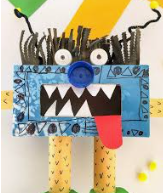 How can I describe my monster by the shapes she uses? Now you tryMonster partShapelegscylindersbodycuboidnosecylindereyesspheresMonster partShape